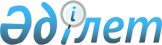 Об установлении границ пригородной зоны и зоны особого градостроительного регулирования города АстаныПостановление Правительства Республики Казахстан от 16 января 2012 года № 71

      В соответствии с Земельным кодексом Республики Казахстан от 20 июня 2003 года и Законом Республики Казахстан от 16 июля 2001 года "Об архитектурной, градостроительной и строительной деятельности в Республике Казахстан" Правительство Республики Казахстан ПОСТАНОВЛЯЕТ:



      1. Утвердить границы пригородной зоны и зоны особого градостроительного регулирования города Астаны согласно приложению к настоящему постановлению.



      2. Признать утратившим силу постановление Правительства Республики Казахстан от 8 апреля 1999 года № 381 "Об установлении пригородной зоны города Астаны" (САПП Республики Казахстан, 1999 г., № 12, ст. 117).



      3. Настоящее постановление вводится в действие по истечении десяти календарных дней после первого официального опубликования.      Премьер-Министр

      Республики Казахстан                       К. Масимов

Утверждены          

постановлением Правительства

Республики Казахстан    

от 16 января 2012 года № 71  

1. Границы пригородной зоны города Астаны

      Северная граница



      Северная граница проходит по границе, разделяющей Раевский сельский округ и Бектауский аульный округ Шортандинского района с Урюпинским, Енбекским и Новорыбинским сельскими округами Аккольского района севернее села Гуляй поле, аулов Мыктыколь, Бектау и села Каражар Шортандинского района.

      Восточная граница



      Восточная граница начинается с места пересечения границ Бектауского аульного округа, Новоселовского сельского округа Шортандинского района и Новорыбинского сельского округа Аккольского района, идет на юг по границе Бектауского аульного округа и Новоселовского сельского округа Шортандинского района, затем, западнее поселка Жолымбет Шортандинского района поворачивает на юго-запад и проходит вдоль русла реки Сарыкамыс до пересечения с границей аульного округа Бозайгыр Шортандинского района. Далее - по границам, разделяющим аульный округ Бозайгыр Шортандинского района и Приреченский сельский округ Целиноградского района с Новоселовским сельским округом Шортандинского района. С места пересечения границ Новоселовского сельского округа Шортандинского района, Приреченского сельского округа Целиноградского района и Новомарковского сельского округа Ерейментауского района поворачивает на юго-восток, проходит по границе, разделяющей Приреченский сельский округ Целиноградского района с Новомарковским сельским округом Ерейментауского района, и пересекая высоковольтную линию и автомомобильную трассу Астана - Павлодар, следует по руслу реки Акжар по границе, разделяющей Приреченский сельский округ Целиноградского района и Акмырзинский сельский округ Ерейментауского района. Затем проходит по границе Булаксайского и Сарыобинского сельских округов Аршалынского района с Еркеншиликским и Аксуатским аульными округами Ерейментауского района. Возле аула Аксуат, севернее озера Шарап, граница поворачивает на юго-запад и проходит по границе Сарыобинского и Волгодоновского сельских округов с Михайловским сельским округом Аршалынского района. Затем следует по восточной стороне Астанинского водохранилища, захватывая километровую полосу территории Михайловского сельского округа и аульного округа Турген Аршалынского района, необходимую для создания охранной зоны и обеспечения санитарной защиты Астанинского водохранилища - основного источника водоснабжения города Астаны.

      Южная граница



      Южная граница проходит по восточной окраине поселка Аршалы, пересекает автомагистраль и железную дорогу Астана - Алматы, идет на запад по границе, разделяющей Ижевский сельский округ и аульный округ Жибек жолы Аршалынского района, аульный округ Кабанбай батыра Целиноградского района с Акбулакским сельским округом Аршалынского района. Затем, огибая с юга село Нура и аул Сарыколь Целиноградского района, проходит по границе, разделяющей территорию аульных округов Кабанбай батыра и Рахымжана Кошкарбаева Целиноградского района Акмолинской области с Нуринским районом Карагандинской области и, далее по границе, разделяющей аульные округа Рахымжана Кошкарбаева и Шалкар с Красноярским и Маншукским сельскими округами Целиноградского района.

      Западная граница



      Западная граница начинается на юге в точке пересечения границ аульного округа Шалкар Целиноградского района с Кенбидаикским сельским округом Коргалжынского района и Маншукским сельским округом Целиноградского района, затем проходит по границам, разделяющим Оразакский сельский округ, аульные округа Шалкар и Родина Целиноградского района с Кенбидаикским и Сабындинским сельскими округами Коргалжынского района, затем по границе, разделяющей аульные округа Родина и Тасты Целиноградского района с Каменским и Николаевским сельскими округами Астраханского района до пересечения с автотрассой и железной дорогой Астана - Костанай, далее - по границе, разделяющей аульный округ Тасты и Максимовский сельские округа Целиноградского района с Петровским и Новокубанским сельскими округами Шортандинского района, затем граница идет в северном направлении по границе, разделяющей Дамсинский и Раевский сельские округа с Новокубанским и Пригородным сельскими округами Шортандинского района. 

2. Границы зоны особого градостроительного регулирования города Астаны

      Северная граница



      Северная граница начинается с точки пересечения Максимовского сельского округа Целиноградского района с Новокубанским и Дамсинским сельскими округами Шортандинского района, проходит по границе Максимовского сельского округа Целиноградского района с Дамсинским сельским округом Шортандинского района, поворачивает на север западнее аула Бозайгыр и, затем пересекая железную дорогу и автобан, идет в восточном направлении по границе аульного округа Бозайгыр с Дамсинским сельским округом Шортандинского района. В месте, где берет начало река Сарыкамыс и формируется ложбина водотока, граница поворачивает на северо-восток и продолжается вдоль русла реки до южной точки пересечения границ Бектауского аульного округа и Новоселовского сельского округа Шортандинского района, затем поворачивает на юго-восток и идет по границе аульного округа Бозайгыр и Новоселовского сельского округа Шортандинского района. В точке пересечения границ Новоселовского сельского округа, аульного округа Бозайгыр Шортандинского района и Приреченского сельского округа Целиноградского района меняет направление на северо-восток и следует по границе, разделяющей Приреченский сельский округ Целиноградского района и Новоселовский сельский округ Шортандинского района.

      Восточная граница



      Восточная граница начинается с места пересечения границ Новоселовского сельского округа Шортандинского района, Приреченского сельского округа Целиноградского района и Новомарковского сельского округа Ерейментауского района, поворачивает на юго-восток, проходит по границе, разделяющей Приреченский сельский округ Целиноградского района с Новомарковским сельским округом Ерейментауского района и, пересекая высоковольтную линию и автомомобильную трассу Астана - Павлодар, следует по руслу реки Акжар по границе, разделяющей Приреченский сельский округ Целиноградского района и Акмырзинский сельский округ Ерейментауского района. Затем проходит по границе Булаксайского и Сарыобинского сельских округов Аршалынского района с Еркеншиликским и Аксуатским аульными округами Ерейментауского района. Возле аула Аксуат, севернее озера Шарап, граница поворачивает на юго-запад и проходит по границе Сарыобинского и Волгодоновского сельских округов с Михайловским сельским округом Аршалынского района, затем следует по северной части Астанинского водохранилища, захватывая километровую полосу территории Волгодоновского сельского округа Аршалынского района, необходимую для создания охранной зоны и обеспечения санитарной защиты Астанинского водохранилища - основного источника водоснабжения города Астаны. Далее граница зоны продолжается по границе, разделяющей Волгодоновский сельский округ и аульный округ Жибек Жолы с аульным округом Арнасай и Ижевским сельским округом Аршалынского района.

      Южная граница



      Южная граница начинается с точки пересечения аульного округа Жибек Жолы, Ижевского и Акбулакского сельских округов Аршалынского района, следует в юго-западном направлении по границе, разделяющей аульный округ Жибек Жолы Аршалынского района и аульный округ Кабанбай батыра Целиноградского района с Акбулакским сельским округом Аршалынского района. Затем, огибая с юга село Нура и аул Сарыколь Целиноградского района, проходит по границе, разделяющей территорию аульных округов Кабанбай батыра и Рахымжана Кошкарбаева Целиноградского района Акмолинской области с Нуринским районом Карагандинской области и, далее по границе, разделяющей аульный округ Рахымжана Кошкарбаева с Красноярским сельским округом Целиноградского района.

      Западная граница



      Западная граница начинается с точки пересечения границ аульных округов Шалкар и Рахымжана Кошкарбаева с Красноярским сельским округом Целиноградского района, идет на север по границе аульного округа Рахымжана Кошкарбаева с аульным округом Шалкар. За северной частью озера Шнет граница поворачивает на запад, затем идет по извилистому руслу реки Нура до точки пересечения границ аульного округа Шалкар, Оразакского сельского округа и аульного округа Акмол Целиноградского района. Далее - по границе, разделяющей территории аульного округа Акмол и Воздвиженского сельского округа с Оразакским и Новоишимским сельскими округами Целиноградского района, затем направляется на запад по руслу реки Есил по южной границе Макашовского сельского округа Целиноградского района и, перейдя автотрассу Астана - Астраханка и железную дорогу Астана - Костанай, идет по границе, разделяющей Максимовский сельский округ с аульным округом Тасты Целиноградского района и с Петровским и Новокубанским сельскими округами Шортандинского района.
					© 2012. РГП на ПХВ «Институт законодательства и правовой информации Республики Казахстан» Министерства юстиции Республики Казахстан
				